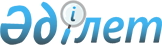 О предоставлении земельных участков для нужд обороныПостановление Правительства Республики Казахстан от 20 июня 2013 года № 638      В соответствии со статьями 13, 120 Земельного кодекса Республики Казахстан от 20 июня 2003 года Правительство Республики Казахстан ПОСТАНОВЛЯЕТ:



      1. Предоставить государственным учреждениям Министерства обороны Республики Казахстан земельные участки общей площадью 5,3195 гектаров на праве постоянного землепользования для нужд обороны из категории земель населенных пунктов Карагандинской области согласно приложению к настоящему постановлению. 



      2. Акиму Карагандинской области и Министерству обороны Республики Казахстан в установленном законодательством порядке принять меры, вытекающие из настоящего постановления. 



      3. Настоящее постановление вводится в действие со дня подписания.      Премьер-Министр

      Республики Казахстан                       С. Ахметов

Приложение         

к постановлению Правительства

Республики Казахстан     

от 20 июня 2013 года № 638   

Экспликация земельных участков, предоставляемых на праве 

постоянного землепользования государственным учреждениям 

Министерства обороны Республики Казахстан 
					© 2012. РГП на ПХВ «Институт законодательства и правовой информации Республики Казахстан» Министерства юстиции Республики Казахстан
				№ п/пНаименование

землепользователей Общая площадь,

гектар Целевое

назначение

земельного

участкаМестоположение

земельного

участка123451Государственное учреждение «Отдел по делам обороны Абайского района Карагандинской области»0,0266Для обслуживания объекта

(здание призывного пункта)Карагандинская область,

город Абай, улица 10 лет Независимости

Республики Казахстан, 24 2Государственное учреждение «Отдел по делам обороны Абайского района Карагандинской области»0,2393Для обслуживания объекта

(здание, гараж)Карагандинская область,

город Абай, улица 10 лет Независимости

Республики Казахстан, 22 3Государственное учреждение «Карагандинская районная эксплуатационная часть»3,9954Для эксплуатации

имущественного комплексаКарагандинская область,

город Сарань,

улица Кржижанского, 64Государственное учреждение «Карагандинская районная эксплуатационная часть»0,1838Для эксплуатации

существующего жилого дома Карагандинская область,

город Сарань,

улица Ж. Кужанова, 215Государственное учреждение «Управление по делам обороны города Жезказган Карагандинской области»0,5670Для обслуживания объекта

(здания, гараж)Карагандинская область,

город Жезказган,

улица Амиралина, 266Государственное учреждение «Отдел по делам обороны города Сарань Карагандинской области»0,3074Для обслуживания объекта

(здания, боксы для машин)Карагандинская область,

город Сарань,

улица Победы, 26 